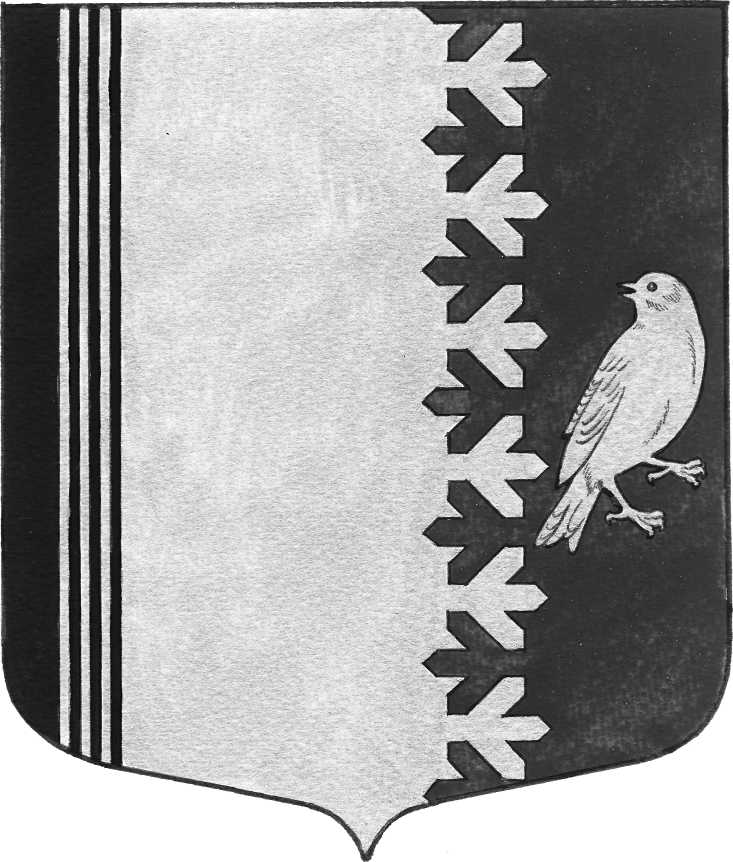 АДМИНИСТРАЦИИ   МУНИЦИПАЛЬНОГО  ОБРАЗОВАНИЯШУМСКОЕ  СЕЛЬСКОЕ ПОСЕЛЕНИЕКИРОВСКОГО МУНИЦИПАЛЬНОГО  РАЙОНАЛЕНИНГРАДСКОЙ  ОБЛАСТИП О С Т А Н О В Л Е Н И  Еот 15 марта 2017 года  № 44О дополнительных расходах          На основании Постановления администрации МО Кировский район Ленинградской области от 14.03.2017 г., № 486 «Об утверждении Перечня мероприятий на подготовку и проведение мероприятий, посвященных Дню образования Ленинградской области, источником финансового обеспечения расходов по которым является иные межбюджетные трансферты из областного бюджета Ленинградской области», уведомления по расчетам между бюджетами комитета финансов администрации Кировского муниципального района Ленинградской области № 16 от 14.03.2017 года, руководствуясь статьей 10 Положения о бюджетном процессе в МО Шумское сельское поселение, утвержденного решением совета депутатов от 03.03.2017 года № 9: Комитету финансов администрации Кировского муниципального района Ленинградской области осуществить уточнение сводной бюджетной росписи МО Шумское сельское поселение на 2017 год по бюджетной смете администрации МО Шумское сельское поселение по подразделу 0409 «Дорожное хозяйство (дорожные фонды)» целевой статье 9890972030 за счет иного межбюджетного трансферта бюджетам бюджетной системы – на финансирование мероприятий на подготовку и проведение мероприятий, посвященных дню образования Ленинградской области  на сумму 260 000,00 рублей (Двести шестьдесят тысяч рублей 00 копеек), с дальнейшим вынесением на совет депутатов муниципального образования Шумское сельское поселение Кировского муниципального района Ленинградской области. Контроль за исполнением настоящего постановления оставляю за собой.Глава администрации                                                                     В.Л. УльяновРазослано: дело, сектор экономики и финансов, КФ администрации КМР ЛОПриложение к постановлению администрации МОШумское сельскоепоселение № 44от 15.03.2017 годаИзменения в смете расходов администрации МО Шумское сельское поселение Кировского муниципального района Ленинградской областиКВСРКФСРКФСРКЦСРКВРКОСГУДоп. ФКДоп. ЭкДоп. КРВсего на год1 кв.2 кв.3 кв.4 квКВСРРЗПЗКЦСРКВРКОСГУДоп. ФКДоп. ЭкДоп. КРВсего на год1 кв.2 кв.3 кв.4 кв01104099890972030244225000000530+260 000,000,0+260 000,00